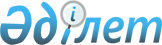 Об утверждении коэффициентов зонирования, учитывающих месторасположение объекта налогообложения в населенных пунктахПостановление акимата района Бәйтерек Западно-Казахстанской области от 26 ноября 2020 года № 605. Зарегистрировано Департаментом юстиции Западно-Казахстанской области 27 ноября 2020 года № 6497.
      Руководствуясь Кодексом Республики Казахстан от 25 декабря 2017 года "О налогах и других обязательных платежах в бюджет (Налоговый кодекс)", Законом Республики Казахстан от 23 января 2001 года "О местном государственном управлении и самоуправлении в Республике Казахстан" акимат района Бәйтерек ПОСТАНОВЛЯЕТ:
      1. Утвердить прилагаемые коэффициенты зонирования, учитывающих месторасположение объекта налогообложения в населенном пункте.
      2. Признать утратившим силу постановление акимата Зеленовского района от 28 мая 2018 года № 375 "Об утверждении коэффициентов зонирования, учитывающих месторасположение объекта налогообложения в населенных пунктах" (зарегистрированное в Реестре государственной регистрации нормативных правовых актов № 5212, опубликованное 7 июня 2018 года в Эталонном контрольном банке нормативных правовых актов Республики Казахстан).
      3. Руководителю аппарата акима района Бәйтерек (Т.К.Тулепкалиев) обеспечить государственную регистрацию данного постановления в органах юстиции.
      4. Контроль за исполнением настоящего постановления возложить на заместителя акима Байменова М.
      5. Настоящее постановление вводится в действие с 1 января 2021 года.
      "СОГЛАСОВАНО"Руководитель управления государственных доходов по району Бәйтерек_____________Р. Бахтияров__ октябрь 2020 год Коэффициенты зонирования, учитывающие месторасположение
объекта налогообложения в населенном пункте
      Сноска. Приложение - в редакции постановления акимата района Бәйтерек Западно-Казахстанской области от 02.12.2021 № 736 (вводится в действие с 01.01.2022).
					© 2012. РГП на ПХВ «Институт законодательства и правовой информации Республики Казахстан» Министерства юстиции Республики Казахстан
				
      Аким района

М. Токжанов
Приложение 
к постановлению акимата 
района Бәйтерек
от 26 ноября 2020 года № 605
№
Месторасположение объекта налогообложения в населенном пункте
Коэффициент зонирования
Район Бәйтерек
Район Бәйтерек
Район Бәйтерек
Переметнинский сельский округ
Переметнинский сельский округ
Переметнинский сельский округ
1.
село Переметное
2,4
2.
село Забродино
1,58
3.
село Калининское
2,3
4.
село Болашақ
2,09
5.
село Поливное
1,55
6.
село Қаражар
1,96
Дарьинский сельский округ
Дарьинский сельский округ
Дарьинский сельский округ
7.
село Дарьинское
2,4
8.
село Озерное
2,14
Железновский сельский округ
Железновский сельский округ
Железновский сельский округ
9.
село Железново
2,3
10.
село Гремячее
1,5
11.
село Hовенький
2,3
Зеленовский сельский округ
Зеленовский сельский округ
Зеленовский сельский округ
12.
село Зеленое
2,3
Красновский сельский округ
Красновский сельский округ
Красновский сельский округ
13.
село Погодаево
2,35
14.
село Астафьево
1,5
15.
село Котельниково
2,04
16.
село Чапурино
1,63
Кушумский сельский округ
Кушумский сельский округ
Кушумский сельский округ
17.
село Большой Чаган
2,32
18.
село Ақсу
1,84
19.
село Колесово
1,88
20.
село Кушум
2,35
21.
село Малый Чаган
1,6
22.
село Өркен
2,13
сельский округ Макаровский
сельский округ Макаровский
сельский округ Макаровский
23.
село Макарово
2,3
24.
село Мирное
1,76
25.
село Садовое
2,23
26.
село Жалын
2,13
Мичуринский сельский округ
Мичуринский сельский округ
Мичуринский сельский округ
27.
село Мичуринское
2,40
28.
село Жамбыл
2,19
29.
село Зеленое
1,98
30.
село Асан
2,19
31.
село Октябрьское
1,99
сельский округ Шалғай
сельский округ Шалғай
сельский округ Шалғай
32.
село Шалғай
2,3
33.
село Карпово
1,52
34.
село Таловая
1,52
Раздольненский сельский округ
Раздольненский сельский округ
Раздольненский сельский округ
35.
село Раздольное
2,29
36.
село Ақбидай
1,87
сельский округ Белес
сельский округ Белес
сельский округ Белес
37.
село Белес
2,3
38.
село Акжол
1,8
Рубежинский сельский округ
Рубежинский сельский округ
Рубежинский сельский округ
39.
село Рубежинское
2,24
сельский округ Егіндібұлақ
сельский округ Егіндібұлақ
сельский округ Егіндібұлақ
40.
село Егиндибулак
2,29
41.
село Алмалы
1,51
сельский округ Трекинский
сельский округ Трекинский
сельский округ Трекинский
42.
село Трекино
2,29
43.
село Володарское
2,19
44.
село Жайык
2,2
45.
село Hовенькое
2,3
сельский округ Достық
сельский округ Достық
сельский округ Достық
46.
село Достык
2,3
47.
село Красный Урал
1,84
48.
село Чувашинское
2,25
сельский округ Махамбет
сельский округ Махамбет
сельский округ Махамбет
49.
село Махамбет
2,3
50.
село Горбуново
1,74
51.
село Кожевниково
1,51
52.
село Павлово
2,07
Чеботаревский сельский округ
Чеботаревский сельский округ
Чеботаревский сельский округ
53.
село Чеботарево
2,24
54.
село Хамино
1,83
сельский округ Сұлу көл
сельский округ Сұлу көл
сельский округ Сұлу көл
55.
село Сұлу көл
2,29
Чировский сельский округ
Чировский сельский округ
Чировский сельский округ
56.
село Чирово
1,99
57.
село Балабаново
1,85
Щаповский сельский округ
Щаповский сельский округ
Щаповский сельский округ
58.
село Щапово
2,35
59.
село Жаңатаң
2,24
Янайкинский сельский округ
Янайкинский сельский округ
Янайкинский сельский округ
60.
село Янайкино
2,24
61.
село Богатск
1,82
62.
село Скворкино
1,85
Январцевский сельский округ
Январцевский сельский округ
Январцевский сельский округ
63.
село Январцево
2,24
64.
село Кирсаново
2,12
65.
село Петрово
1,75
66.
село Красноармейское
2,13
67.
село Чинарево
2,25
68.
село Спартак
1,74